 Name:________________Directions:  Look closely at the two pictures below. How are they different? Both landforms resulted from the erosion of earth materials by running water. Discuss with a partner what factors might have caused the differences you observe.                 A valley  							A canyonFocus Question:  What variables affect the erosion of earth materials in a stream table?Variables we think might affect the erosion of earth materials (e.m.) in a stream table. Explain your thinking.1.__________________________________________________________2.__________________________________________________________3.__________________________________________________________4.__________________________________________________________5. _________________________________________________________QUESTION:  If we change the stream table elevation or  amount of water, what                                                                                                            (Circle one of the above variables)will happen to _________________________________________________________________?Experimental Set-UpYou may select 3 values from the list below. Determine the values of your changing variable and write the values for your three trials. 1. Stream Table Elevation Values: ½ in., 1 in., 1½in., 2 in., 2½, 3 in.    Water Quantity – 100 mL for all values2. Water Quantity Values:  100 mL, 200 mL, 300 mL, 400 mL, 500 mL, 600 mL    Elevation – ¼” for all valuesChanging Variable:   	    Trial A	             Trial B	            Trial C Controls:  Variables that will not be changed_______________________________/___________________________________________________________/___________________________________________________________/___________________________________________________________/____________________________Prediction:  We predict the earth material will move the farthest in Trial __because ____________________________________________________Investigation Procedure:1._____________________________________________________________________________________________________________________2._____________________________________________________________________________________________________________________3._____________________________________________________________________________________________________________________4._____________________________________________________________________________________________________________________5._____________________________________________________________________________________________________________________Results Data:	Stream Table Observations:Changing Variable: _____________________________________________________Results Data:	                            Distance the Earth Materials Moved (cm)   				    Trial A	               Trial B		     Trial C      Conclusion:  (A claim supported by data) The result of the experiment shows ______________________________							                 Claim______________________________________________________________________________________________________________________because____________________________________________________		                         Data (measurement/observation)____________________________________________________________________________________________________________________________________________________________________________________Discussion Questions:1. What effect did the water amount have on erosion? Why?2. What effect did the steeper slope have on erosion? Why?3. How do erosion factors affect landforms?Refer back to the canyon and valley landform pictures. Based upon your investigation, predict which of these 2 landforms would most likely result. A stream running down a small, low-sloped hill over time will likely cause a     _________________________. Explain your reasoning._____________________________________________________________________________________________________________________________________________________________________________________________________________________________________________________________________________________________________________________________________________________________A stream running down a tall, steep mountain overtime will likely cause a   ________________________________ .Explain your reasoning. ____________________________________________________________________________________________________________________________________________________________________________________________________________________________________________________________________________________________________________________________________________________________________________________________________________________________________________________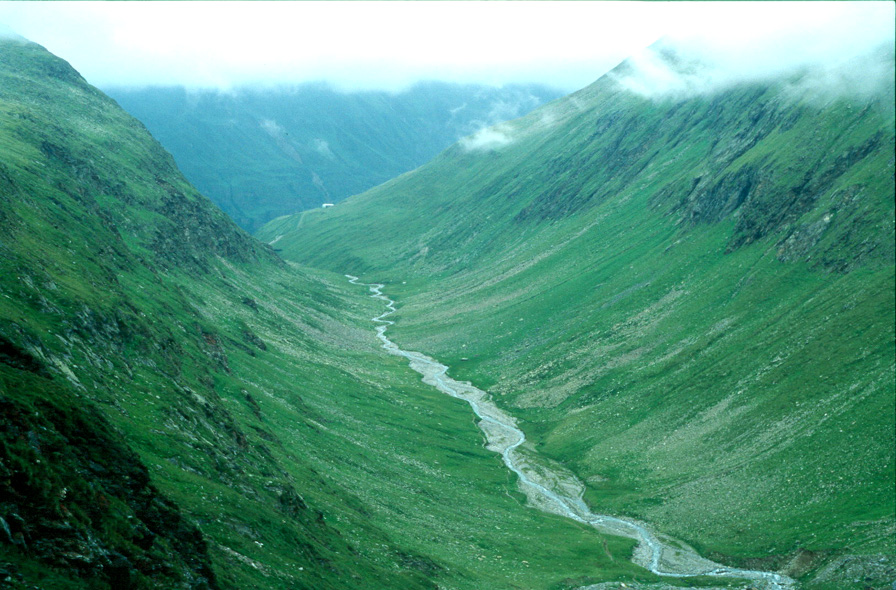 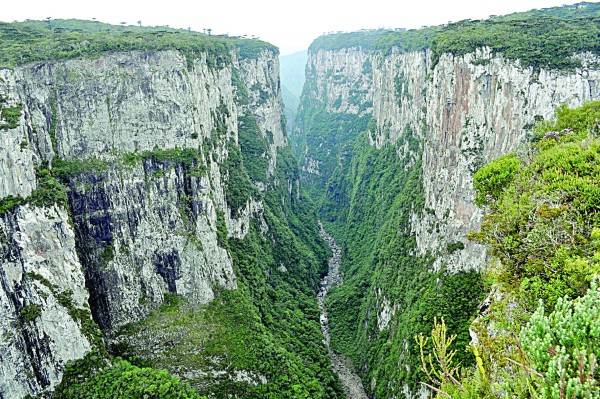 What you circled aboveTrial A: Changing Variable Value  ___________________________________________Trial B:  Changing Variable Value  ___________________________________________Trial C:  Changing Variable Value  ___________________________________________________________Changing VariableDistance Moved (cm)